Club :							Responsable pour le club :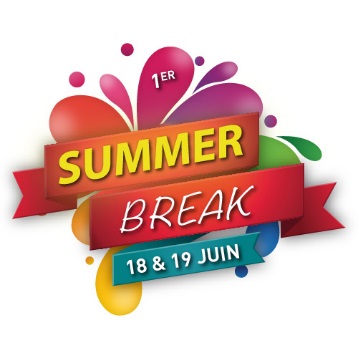 Sigle :							Adresse :Ville + Département :					Téléphone portable :Ligue :							E_mail : Séries : R5/R6 – D7/D8 – P/D9Inscription à faire parvenir avec un chèque à l’ordre du SBC 67 - A l’adresse suivante : SBC67 – François Girault – 2 impasse des grives – 67203 Oberschaeffolsheim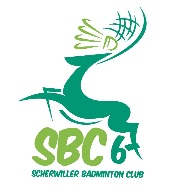 Ou paiement par virement : IBAN : FR76 1027 8013 0000 0208 3170 122 – BIC : CMCIFR2A -  Plus d’infos : François Girault. 06 36 32 81 00 /// Mail. giraultfrancois@ymail.comLicenceNomPrénomSexeClassementClassementDouble DameDouble DameDouble DameDouble HommeDouble HommeDouble HommeMixteMixteMixteMontantDoubleMixteSériePartenaireClubSériePartenaireClubSériePartenaireClubDate limite d’inscription : 4 Juin 2016                                                                     2 tableaux par joueur /// 1 tableau = 13€ / 2 tableau = 19 €                                                                                            TOTAL :Date limite d’inscription : 4 Juin 2016                                                                     2 tableaux par joueur /// 1 tableau = 13€ / 2 tableau = 19 €                                                                                            TOTAL :Date limite d’inscription : 4 Juin 2016                                                                     2 tableaux par joueur /// 1 tableau = 13€ / 2 tableau = 19 €                                                                                            TOTAL :Date limite d’inscription : 4 Juin 2016                                                                     2 tableaux par joueur /// 1 tableau = 13€ / 2 tableau = 19 €                                                                                            TOTAL :Date limite d’inscription : 4 Juin 2016                                                                     2 tableaux par joueur /// 1 tableau = 13€ / 2 tableau = 19 €                                                                                            TOTAL :Date limite d’inscription : 4 Juin 2016                                                                     2 tableaux par joueur /// 1 tableau = 13€ / 2 tableau = 19 €                                                                                            TOTAL :Date limite d’inscription : 4 Juin 2016                                                                     2 tableaux par joueur /// 1 tableau = 13€ / 2 tableau = 19 €                                                                                            TOTAL :Date limite d’inscription : 4 Juin 2016                                                                     2 tableaux par joueur /// 1 tableau = 13€ / 2 tableau = 19 €                                                                                            TOTAL :Date limite d’inscription : 4 Juin 2016                                                                     2 tableaux par joueur /// 1 tableau = 13€ / 2 tableau = 19 €                                                                                            TOTAL :Date limite d’inscription : 4 Juin 2016                                                                     2 tableaux par joueur /// 1 tableau = 13€ / 2 tableau = 19 €                                                                                            TOTAL :Date limite d’inscription : 4 Juin 2016                                                                     2 tableaux par joueur /// 1 tableau = 13€ / 2 tableau = 19 €                                                                                            TOTAL :Date limite d’inscription : 4 Juin 2016                                                                     2 tableaux par joueur /// 1 tableau = 13€ / 2 tableau = 19 €                                                                                            TOTAL :Date limite d’inscription : 4 Juin 2016                                                                     2 tableaux par joueur /// 1 tableau = 13€ / 2 tableau = 19 €                                                                                            TOTAL :Date limite d’inscription : 4 Juin 2016                                                                     2 tableaux par joueur /// 1 tableau = 13€ / 2 tableau = 19 €                                                                                            TOTAL :Date limite d’inscription : 4 Juin 2016                                                                     2 tableaux par joueur /// 1 tableau = 13€ / 2 tableau = 19 €                                                                                            TOTAL :